WN U-17VERIZON NORTHWEST INC.Section 68th Revised Sheet 11Canceling7th Revised Sheet 11GENERAL AND LOCAL EXCHANGE TARIFFCUSTOM CALLING SERVICESGTE Calling ServicesSMC.	Feature Descriptions (Continued)	Call Trace	Call Trace allows the customer to immediately and automatically trace the last incoming call received from a local service area in which Custom Local Area Signaling Service features are offered.  Upon the customer's request, the trace information will be provided to law enforcement agencies by the Company, but will not be released directly to the customer.  To initiate this action, the customer must contact the Company at the number provided in the voice announcement within ten (10) days of the incident.  Call Trace performs the function of recording call information, but in no way identifies the person(s) actually placing the calls(s).  By accepting the Service the customer agrees that the Company shall not be liable for damages due to an inability to trace the call(s).	Call Waiting	A signal indicates to the customer that a call is waiting while the incoming caller hears a normal telephone ring.  The called party can terminate the conversation to receive the incoming call or the first call may be placed on hold while the second call is answered.  The customer can alternate between calls, holding completely private conversations.	Call Waiting-ID	This feature enhances the Caller ID, Caller ID - Number Only and Call Waiting services by allowing them to interact with one another.  This interaction displays the number or name and number of the Call Waiting person on the customer's Caller ID equipment, subject to limitations described below.  In order for Call Waiting ID to work, the customer must subscribe to both services (Caller ID or Caller ID - Number Only and Call Waiting) at the rates specified in this Section.  Call Waiting ID compatible display equipment is required.	Customers who wish to subscribe to Call Waiting ID and currently subscribe to both existing services (Caller ID or Caller ID - Number Only and Call Waiting) will not be charged a service ordering charge.	Customers who wish to subscribe to Call Waiting ID and need to subscribe to Caller ID or Caller ID - Number Only and/or Call Waiting to get the enhanced interaction will be charged the applicable service ordering charges as specified in Section 5 of this Tariff.Advice No.  3295Issued:  February 22, 2010  	Effective:  March 24, 2010Issued by Verizon Northwest Inc. 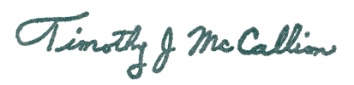 By Timothy J. McCallion, Vice President-Public Affairs, Policy and Communications(N)WN U-17VERIZON NORTHWEST INC.Section 66th Revised Sheet 11.1Canceling5th Revised Sheet 11.1GENERAL AND LOCAL EXCHANGE TARIFFCUSTOM CALLING SERVICESGTE Calling ServicesSMC.	Feature Descriptions (Continued)	Call Waiting ID Deluxe	This service enhancement provides the business or residential customer with additional options for handling incoming calls while engaged on an existing call.  Options include:	1.	Put the current call on hold and answer the waiting call.	2.	Connect the waiting call to an “I’m busy – call back later” announcement.	3.	Forward the waiting call to Voice Mail (or some other location).1	4.	Connect the waiting call to a "please hold" announcement, then place the waiting call on hold.	5.	Join the waiting call to the current call in progress.	Customers must have customer premise equipment that is equipped to display the additional Call Waiting ID Name & Number.  Customers must subscribe to Caller ID or Caller ID - Number Only service and Call Waiting at either the individual feature rate or Flexible Package rates (Residential only).  A Subsequent Service Order Charge will apply if the customer orders features required for Call Waiting ID Deluxe without subscribing to Big Deal Option A (Residential only). If the residential customer already subscribes to Big Deal Option A, or orders it with Call Waiting ID Deluxe, the Subsequent Service Order Charge is waived and the monthly recurring charge is reduced as shown in the Rates and Charges section.	Caller ID	This feature is an arrangement that is provided as an enhancement to Caller ID - Number Only and permits a customer to receive the name, as well as the telephone number, associated with the calling party for calls placed to the customer.  The calling telephone name and number will be forwarded from the terminating central office to compatible customer-provided display equipment associated with the customer's Local Exchange Service, typically by the second ring.  If the calling telephone name and number is not available for forwarding to the called party, a message indicating that unavailability will be forwarded.  The calling party can prevent the Caller ID customer from seeing the calling telephone name and number display by activating Cancel Caller ID - Number Only - Per Call.  When the calling party uses this blocking capability, the Caller ID customer will receive an indication on the Caller ID equipment that the display of the calling telephone name and number has been suppressed.  The Company will forward all telephone numbers (including Nonpublished and Nonlisted telephone numbers) subject to technical and other limitations, including availability of the number for forwarding.1	Customers must subscribe to Voice Mail or Call Forwarding – Don't Answer for this option to be applicable.(K)  Material transferred to 6th Revised Sheet 11.2.Advice No.  3295Issued:  February 22, 2010  	Effective:  March 24, 2010Issued by Verizon Northwest Inc. By Timothy J. McCallion, Vice President-Public Affairs, Policy and Communications(N)(N)(N)(K)(K)WN U-17VERIZON NORTHWEST INC.Section 66th Revised Sheet 11.2Canceling5th Revised Sheet 11.2GENERAL AND LOCAL EXCHANGE TARIFFCUSTOM CALLING SERVICESGTE Calling ServicesSMC.	Feature Descriptions (Continued)	Caller ID (Continued)The name and telephone number of the caller may not be displayed for every incoming call.  “Out of Area,” “Unavailable,“ the calling party’s state name, or a similar message may appear for certain calls, including (i) calls made through certain networks, (ii) operator-assisted calls, calls from toll-free numbers, calling card calls, and international calls, (iii) when calling party phone number or caller name information is not made available to Verizon, (iv) for certain telephone numbers for which Verizon does not purchase Caller ID information, and (v) for other technical reasons.  In addition, “Private,” “Anonymous” or a similar message may appear when the caller has blocked caller identification information.	A maximum of 15 characters is allowed for transmission of the calling party Directory Name.	All customer provided equipment used to interface with Caller ID must be connected in accordance with the provisions of the Federal Communications Commission's Registration Program.  Any intent to resell name(s) and or number(s) that is a result of Caller ID service is prohibited.	Caller ID - Number Only	A service that provides for the display of the incoming telephone number on a customer provided display device attached to the customer's telephone line or on a telephone or answering machine with a built-in display screen.  This feature will forward the calling number from the appropriately equipped central office to the customer provided display device, typically by the second ring.  The Company will forward all telephone numbers (including Nonpublished and Nonlisted telephone numbers) subject to technical and other limitations, including availability of the number for forwarding.	All customer provided equipment used to interface with Caller ID - Number Only must be connected in accordance with the provisions of the Federal Communications Commission's Registration Program.  Any intent to resell name(s) and or number(s) that is a result of Caller ID - Number Only service is prohibited.(M)  Material moved from 6th Revised Sheet 11.1Advice No.  3295Issued:  February 22, 2010  	Effective:  March 24, 2010Issued by Verizon Northwest Inc. By Timothy J. McCallion, Vice President-Public Affairs, Policy and Communications(N)(N)(M)(M)(N)(N)(N)WN U-17VERIZON NORTHWEST INC.Section 84th Revised Sheet 16Canceling3rd Revised Sheet 16GENERAL AND LOCAL EXCHANGE TARIFFPACKAGED SERVICESCENTRANET®CUSTOPAKD.	Feature Descriptions (Continued)	CentraNet® CustoPAK Optional Features (Continued) Directed	This feature is an enhanced call park feature and enables the user to "park" a call on any number within the CentraNet® CustoPAK group, except his own number, and then retrieve the call from the number the call was parked on.  Only one call can be parked on any one number at a time.  This feature is not available in the GTD5 Central Office.Call TraceAllows the user to trace the number of the last call received, and have the number automatically reported to the Company.  See Section 6, Custom Calling Services, for other details and rates.Caller ID – Number OnlyThis feature allows the user (with compatible CPE) to view the telephone number of the incoming call, typically by the second ring.  The feature is subject to technical and other limitations, including availability of the number for forwarding.  Caller IDThis feature allows the user (with compatible CPE) to view the telephone number and listed name (LN), of the incoming call before answering the call or choosing to ignore it, typically by the second ring.  The name and telephone number of the caller may not be displayed for every incoming call.  “Out of Area,” “Unavailable,“ the calling party’s state name, or a similar message may appear for certain calls, including (i) calls made through certain networks, (ii) operator-assisted calls, calls from toll-free numbers, calling card calls, and international calls, (iii) when calling party phone number or caller name information is not made available to Verizon, (iv) for certain telephone numbers for which Verizon does not purchase Caller ID information, and (v) for other technical reasons.  In addition, “Private,” “Anonymous” or a similar message may appear when the caller has blocked caller identification information..  Enhanced Call Forwarding – Existing Number & Existing Number with Call ManagerThis is an Advanced Intelligent Network-based service.  Using a toll-free 800 number, subscribers can forward calls from anywhere in the country to another number of their choice (pager, cellular phone, work phone, or home phone).  Enhanced Call Forwarding (ECF) is installed with a default destination number requested by the end user, and provides the added flexibility for subscribers to override the default number at will by using prompts on the Administrative Interactive Voice Response Unit number.  See Section 6, Custom Calling Services, for other details and rates.  Advice No.  3295Issued:  February 22, 2010  	Effective:  March 24, 2010Issued by Verizon Northwest Inc. By Timothy J. McCallion, Vice President-Public Affairs, Policy and Communications(N)(N)(N)(N)WN U-17VERIZON NORTHWEST INC.Section 113rd Revised Sheet 55.1Canceling2nd Revised Sheet 55.1GENERAL AND LOCAL EXCHANGE TARIFFCENTRANET®/DIGITAL (ISDN) CENTRANET® SERVICEC.	Features (Continued)	19.	CentraNet® Basic Operating Features (Continued)	Caller ID - Number Only provides for the display of the incoming telephone number on a customer provided display device attached to the customer's telephone line or on a telephone or answering machine with a built-in display screen.  The Caller ID - Number Only feature will forward the calling number from the appropriately equipped central office to the customer provided display device, typically by the second ring. The Company will forward all telephone numbers (including Nonpublished and Nonlisted telephone numbers) subject to technical and other limitations, including availability of the number for forwarding.  This is available on CentraNet® and Digital (ISDN) CentraNet® Service.	All customer provided equipment used to interface with Caller ID - Number Only must be connected in accordance with the provisions of the Federal Communications Commission's Registration Program.  Any intent to resell name(s) and or number(s) that is a result of Caller ID - Number Only service is prohibited.Advice No.  3295Issued:  February 22, 2010  	Effective:  March 24, 2010Issued by Verizon Northwest Inc. By Timothy J. McCallion, Vice President-Public Affairs, Policy and Communications(N)(N)WN U-17VERIZON NORTHWEST INC.Section 113rd Revised Sheet 55.2Canceling2nd Revised Sheet 55.2GENERAL AND LOCAL EXCHANGE TARIFFCENTRANET®/DIGITAL (ISDN) CENTRANET® SERVICEC.	Feature Descriptions (Continued)	19.	CentraNet® Basic Operating Features (Continued)	Caller ID is an arrangement that is provided as an enhancement to Caller ID - Number Only and permits a customer to receive the name, as well as the telephone number, associated with the calling party for calls placed to the customer.  The calling telephone name and number will be forwarded from the terminating central office to compatible customer-provided display equipment associated with the customer's Local Exchange Service, subject to limitations such as those described below.  If the calling telephone name and number is not available for forwarding to the called party, a message indicating that unavailability will be forwarded.  The calling party can prevent the Caller ID customer from seeing the calling telephone name and number display by activating Cancel Calling Number Delivery - Per Call.  When the calling party uses this blocking capability, the Caller ID customer will receive an indication on the Caller ID equipment that the display of the calling telephone name and number has been suppressed.  The Company will forward all telephone numbers (including Nonpublished and Nonlisted telephone numbers) subject to technical and other limitations, including availability of the number for forwardingThe name and telephone number of the caller may not be displayed for every incoming call.  “Out of Area,” “Unavailable,“ the calling party’s state name, or a similar message may appear for certain calls, including (i) calls made through certain networks, (ii) operator-assisted calls, calls from toll-free numbers, calling card calls, and international calls, (iii) when calling party phone number or caller name information is not made available to Verizon, (iv) for certain telephone numbers for which Verizon does not purchase Caller ID information, and (v) for other technical reasons.  In addition, “Private,” “Anonymous” or a similar message may appear when the caller has blocked caller identification information.	A maximum of 15 characters is allowed for transmission of the calling party Directory Name.Advice No.  3295Issued:  February 22, 2010  	Effective:  March 24, 2010Issued by Verizon Northwest Inc. By Timothy J. McCallion, Vice President-Public Affairs, Policy and Communications(N)(N)(N)(N)(N)